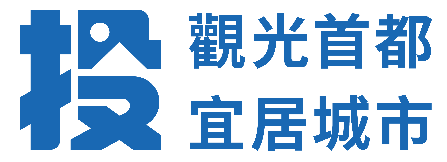 保護家中寶貝健康，衛生局籲有腸病毒重症前兆應儘速就醫！依據疾管署監測資料顯示，目前國內仍處腸病毒流行期，5月26日至6月1日門急診就診計16,729人次，較前一週(15,456人次)上升8.2%，連假期間，家庭出遊、拜訪親友與外出活動機會增加，而腸病毒傳染力強且不分年齡層皆有可能感染，成人感染腸病毒後通常無明顯症狀或症狀較輕微，容易疏於防護而將腸病毒傳染給家中嬰幼兒，因此衛生局長陳南松提醒民眾，接觸嬰幼兒前應落實勤洗手好習慣，守護家中寶貝健康。衛生局局長陳南松表示，5歲以下嬰幼兒為腸病毒重症高危險群，且重症病程發展快速，家中幼兒在感染腸病毒後的7天內，家長與照顧者要特別注意病情變化，如果出現「嗜睡、意識不清、活力不佳、手腳無力」、「肌躍型抽搐（無故驚嚇或突然間全身肌肉收縮）」、「持續嘔吐」與「呼吸急促或心跳加快」等腸病毒重症前兆，請務必立即前往就醫，避免錯過黃金治療期。局長陳南松再次呼籲，預防腸病毒應留意日常衛生習慣，酒精無法完全消滅腸病毒，洗手務必使用肥皂或洗手液，並謹記洗手575秘訣：洗手5步驟「濕、搓、沖、捧、擦」、洗手7字訣「內、外、夾、弓、大、立、完（腕）」，以及洗手5時機「用餐前、如廁後、擤鼻涕後、抱寶寶前、就醫前後」培養良好衛生習慣，才能有效預防腸病毒！腸病毒感染症目前並沒有特效藥，只能採取支持療法（如退燒、止咳、打點滴等），台灣目前已開發兩支腸病毒71型疫苗，分別是國光／安特羅腸病毒71 型疫苗與高端腸病毒71 型疫苗，民眾可前往合約院所自費接種。有關更多腸病毒介紹，請詳見：https://ntshb.tw/hc03CeaqM，亦可撥打防疫專線1922或本局防疫專線049-2220904洽詢。